CHƯƠNG TRÌNH Hội nghị hiệp hội doanh nghiệp, doanh nghiệp khu vực Miền Trung – Tây Nguyên năm 2024Đăng ký online qua link: https://forms.gle/T4up5CjW7cecJ8p27 hoặc mã QR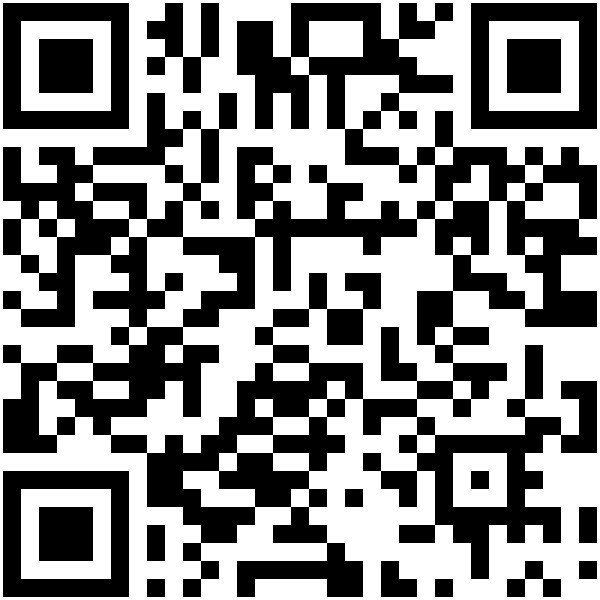 Thời gianNội dung làm việc13h30-14h00 - Đón tiếp đại biểu- Tham quan gian hàng trưng bày và kết nối kinh doanh14h00-14h05Tuyên bố lý do, giới thiệu đại biểu14h05-14h10Phát biểu khai mạc14h10-14h20Phát biểu chào mừng của đại diện Lãnh đạo TP Đà Nẵng14h20-14h40Phát biểu định hướng của Lãnh đạo VCCI và những nhiệm vụ trọng tâm, chương trình đổi mới của VCCI trong thời gian đến14h40-14h50Clip báo cáo hoạt động của VCCI Miền Trung – Tây Nguyên năm 202314h50-15h10“Sức khỏe doanh nhân – tài sản doanh nghiệp trong thời kỳ 4.0” - Tiến sĩ Bác sĩ Trần Chí Cường, Giám đốc Bệnh viện Đa khoa Quốc tế S.I.S15h10-15h50"Kinh tế - chính sách Việt Nam 2024: Cơ hội, thách thức và giải pháp đối với doanh nghiệp" - Tiến sĩ Cấn Văn Lực, Chuyên gia kinh tế trưởng BIDV15h50-16h30Ý kiến của Doanh nghiệp, khách mời tham dự hội nghị16h30-17h20- Trao Bằng khen của Chủ tịch VCCI cho các doanh nghiệp, doanh nhân có thành tích xuất sắc trong năm 2023- Trao Chứng nhận hội viên VCCI17h20-17h25Phát biểu kết thúc hội nghị17h25-20h00Tiệc tối